Об утверждении перечня должностных лиц,уполномоченных составлять протоколы обадминистративных правонарушениях вмуниципальном образовании Чкаловское сельскоепоселение Нижнегорского района Республики Крым В соответствии с законами Республики Крым от 25 июня 2015 года № 118-ЗРК/2015 «О наделении органов местного самоуправления муниципальных образований в Республике Крым отдельными государственными полномочиями Республики Крым в сфере административной ответственности», от 25 июня 2015 года № 117-ЗРК/2015 «Об административных правонарушениях в Республике Крым», Уставом муниципального образования Чкаловское сельское поселение Нижнегорского района Республики Крым, Чкаловский сельский советРЕШИЛ:1. Утвердить прилагаемый перечень должностных лиц, уполномоченных составлять протоколы об административных правонарушениях в муниципальном образовании Чкаловское сельское поселение Нижнегорского района Республики Крым (прилагается). 2. Обнародовать настоящее решение на Информационном стенде в административном здании Чкаловского сельского совета по адресу: с.Чкалово, ул.Центральная, 54 «а», а также разместить на официальном сайте Чкаловского сельского поселения Чкаловское.рф.3. Контроль исполнения настоящего решения возложить на Постоянную комиссию Чкаловского сельского совета по вопросам законности, Регламента, межнациональных отношений и информационной политики.4. Настоящее решение вступает в силу с момента его подписания и обнародования. Председатель Чкаловского сельского совета – глава администрации Чкаловского сельского поселения                                                      М.Б.ХалицкаяПриложениек решению 27-ой сессии Чкаловскогосельского совета Нижнегорского районаРеспублики Крым от 24.04.2017 г. № 2Переченьдолжностных лиц, уполномоченных составлять протоколы об административных правонарушениях в муниципальном образовании Чкаловское сельское поселение Нижнегорского района Республики КрымДолжностные лица администрации Чкаловского сельского поселения Нижнегорского района Республики Крым по административным правонарушениям, предусмотренным статьями 3.4., 3.7., 3.8., 3.10. (в части нарушения установленного нормативными правовыми актами органов местного самоуправления порядка предоставления муниципальных услуг), 3.11., 3.12., 3.15., 6.1., 6.3. Закона Республики Крым от 25 июня 2015 года № 117-ЗРК/2015 «Об административных правонарушениях в Республике Крым, частью 1 статьи 19.4, частью 1 статьи 19.4.1., частью 1 статьи 19.5., статьей 19.7. Кодекса Российской Федерации об административных правонарушениях:- председатель Чкаловского сельского совета-глава администрации Чкаловского сельского поселения Халицкая Марина Борисовна; - заместитель главы администрации Смоляк Александр Ярославович;- депутат Чкаловского сельского совета Нижнегорского района Республики Крым 1-го созыва Гребеньков Виталияй Викторович;- депутат Чкаловского сельского совета Нижнегорского района Республики Крым 1-го созыва  Шехин Анатолий Алексеевич;- депутат Чкаловского сельского совета Нижнегорского района Республики Крым 1-го созыва  Рыбак Елена Васильевна.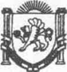 Республика КрымНижнегорский районЧкаловский сельский совет27-я сессия I-го созываРЕШЕНИЕ №224.04.2017г.                                                                                                    с.Чкалово 